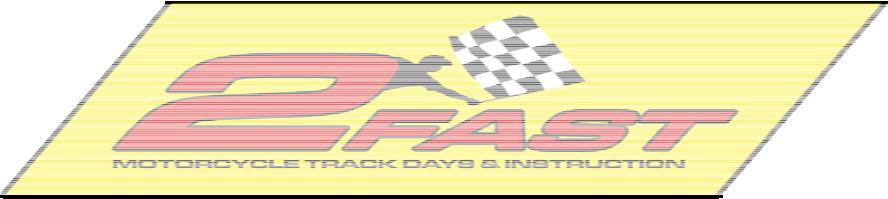 Christmas Party - December 3rd, 2005Orton House - 6pm - 9pm7820 238th Street SE, Woodinville, WA 98072Christmas Party Pot-Luck Sign Up SheetMain Dish(meats, casseroles, pasta, burgers . . .)Mark & Taji - Seafood AlfredoGreg Orton- Paella (rice, meat, veggies)Corey Rastetter - CasseroleAndy & Maryl Lee Orton5)6)7)8)9)10)Side Dish(salads, breads, beans, fruit . . .)J. Debrueler - Ham/Cheese Macaroni SaladJay Saathoff - Smoked SalmonBrett Hutton - Garlic BreadMarshall Dale - SaladJoe Coulter - Calico Baked BeansBrad & Cindy Gua - Taco Dip w/chipsCorey Rastetter - Deviled EggsDanny Stanley - Greek Dolma Appetizer9)10)5)6)Unable to Attend( ya ya excuses excuses )Geoffrey LambertKory & Janet Gill5)	Wertman'sBriggs WilloughbyDessert(something sweet and yummy to eat)1)Brett Hutton2)Dave Robins3)Stu Feldt4)2)Jake Frame3)Scott Avery